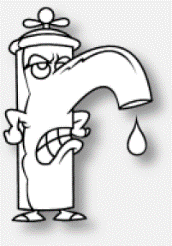 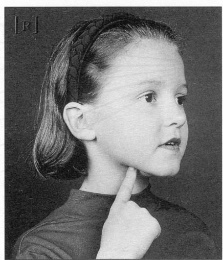 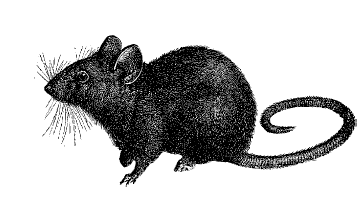 Je dis le nom des lettres :  r      y      a  o   R   r   ²y   i         a     o     A   r      Y   ²i   O   Rri        ry      ra      ro   ir      ar     or      yrra      ir       ro      ri      ar      ry     C’est le rat.C’est le riz.    Il y a un ara.